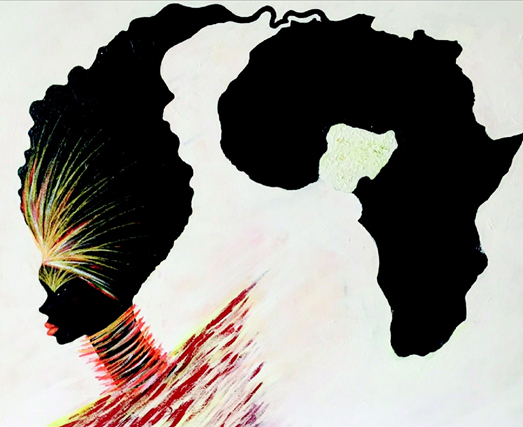                                   Herzliche EinladungWerke von Vivian Timothy (Nigeria)in ErstausstellungGesang: Nomina (Zimbabwe)Katholische Afrikanische Gemeinde Augsburg31. März 201719.00 Uhr  Eintritt frei – Spenden erbeten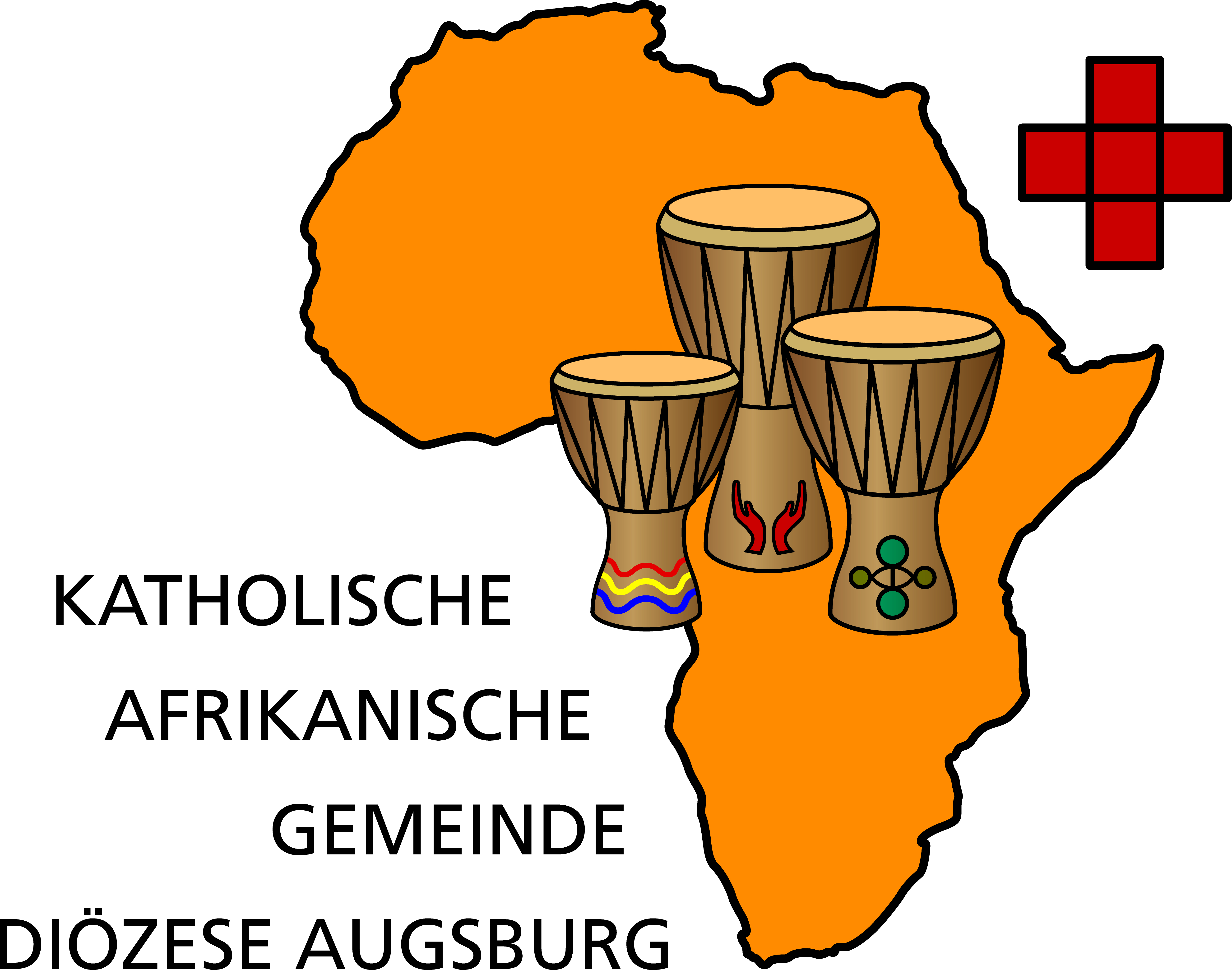 Kath. Thaddäus-Zentrum, Madisonstraße 12, 86156 Augsburg